科学文库使用指南点击“下载”，需要登录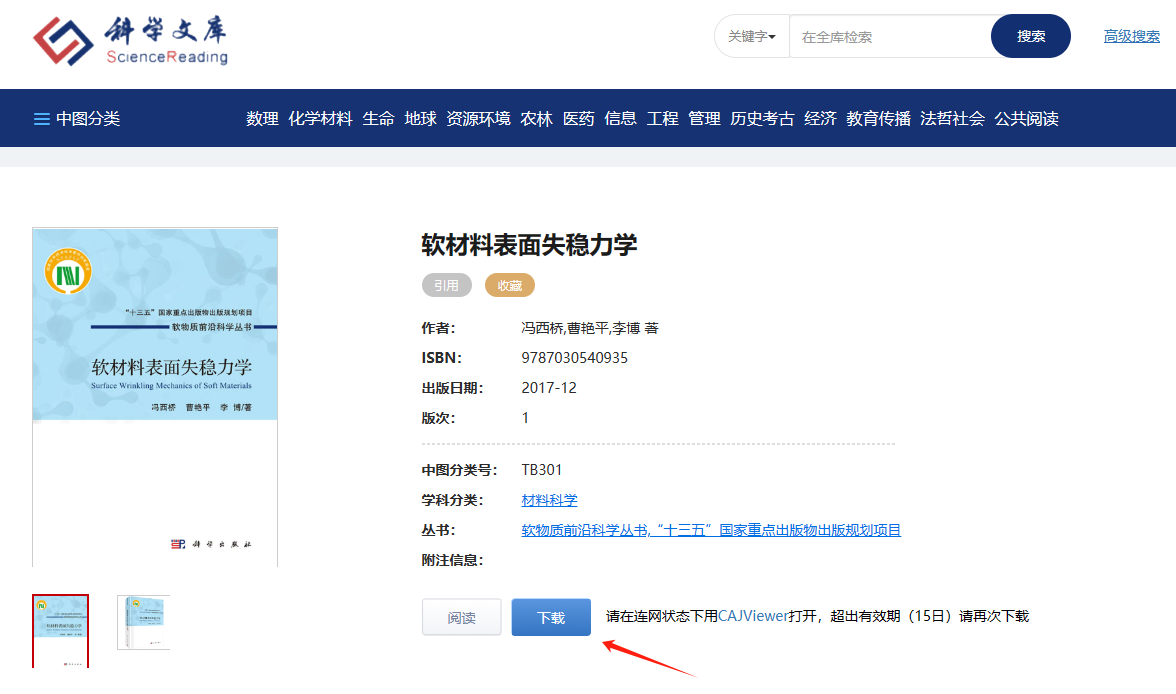 点击“确定”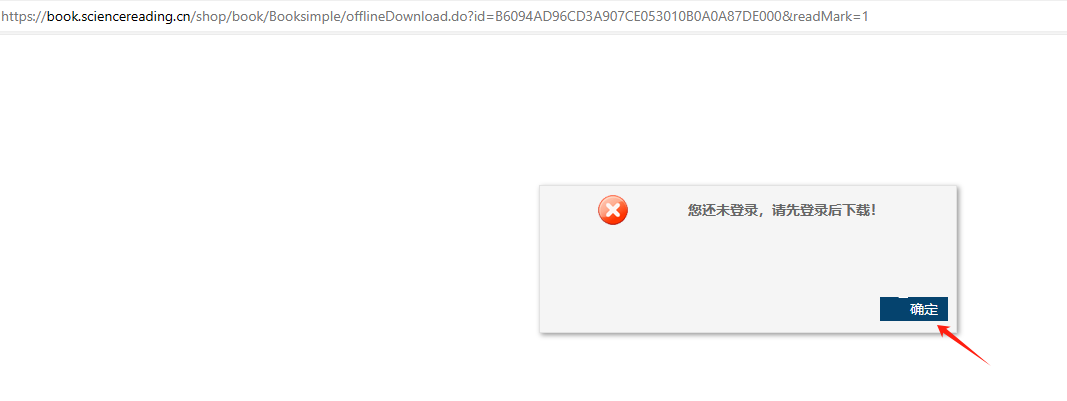 点击其它方式登录--“CARSI”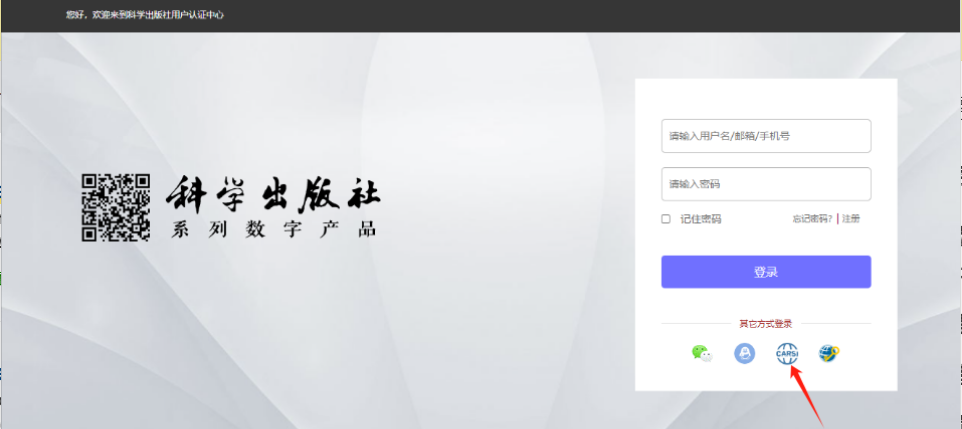 输入“南方科技大学”，点击“登录”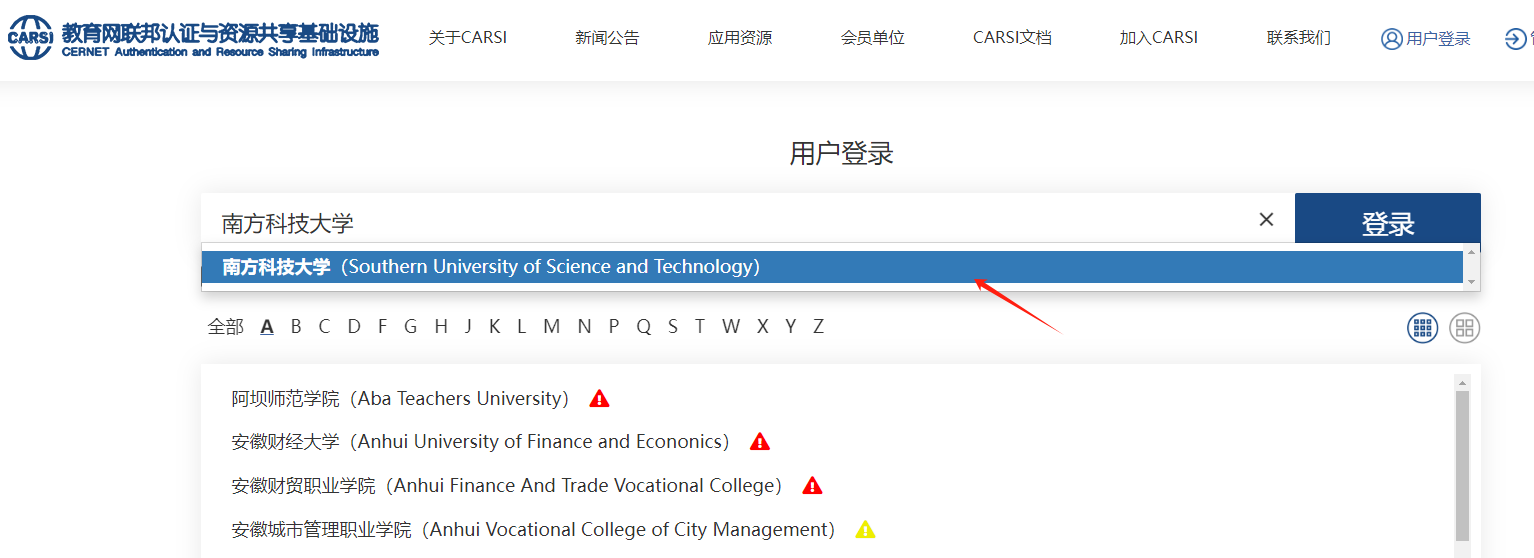 使用“校园卡号和密码”登录，登录之后会自动跳转到数据库页面，再次找到相关图书即可“下载”使用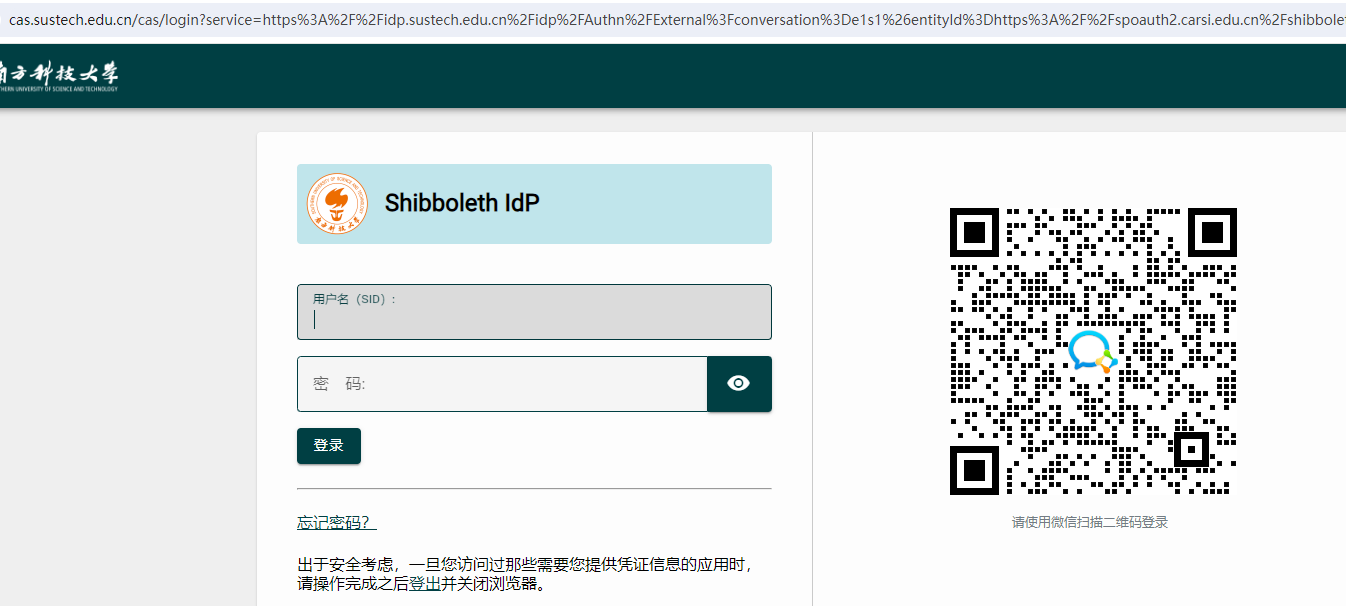 